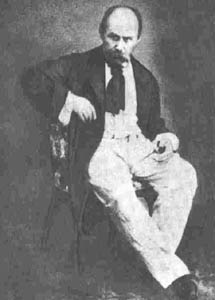 Шевченко і сучасністьЗ 4.03 по 8.03.2013 р.у школі-гімназії проводився Шевченківський тижденьВиховний захід «Уклін Тобі, Тарасе», підготований учнями 3-А класу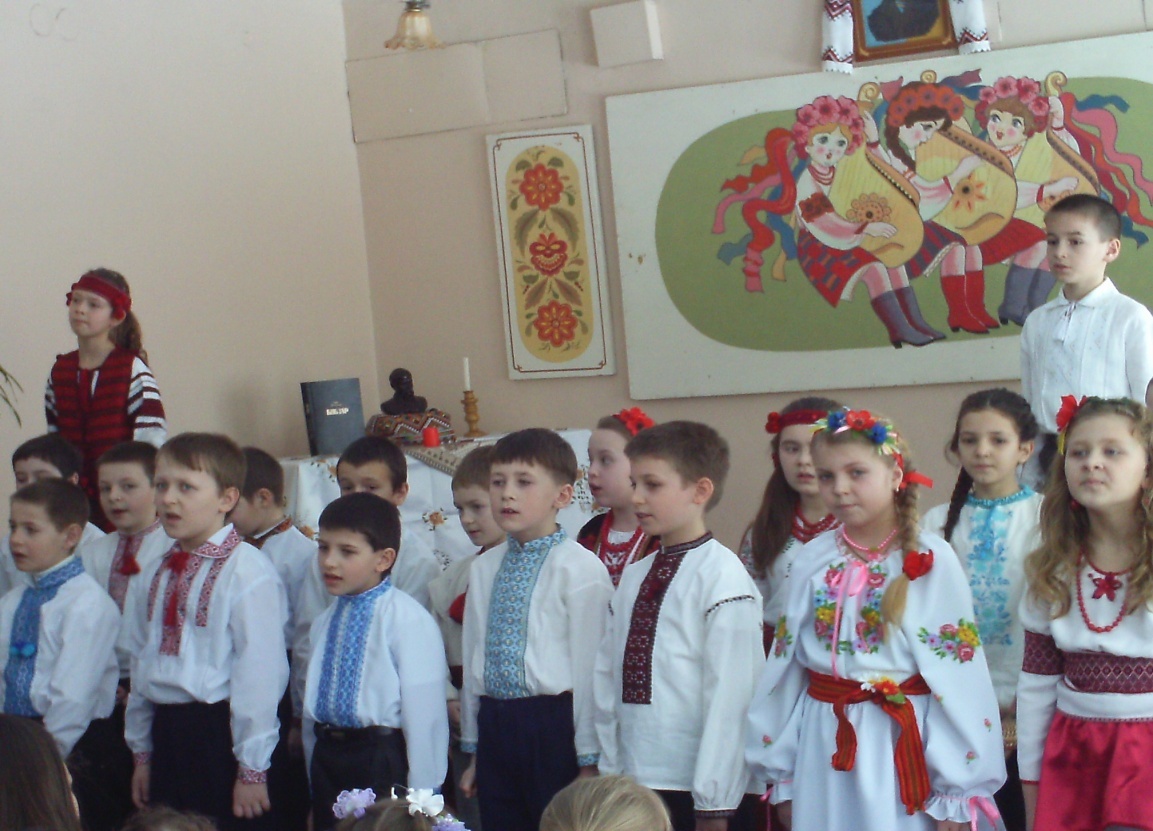 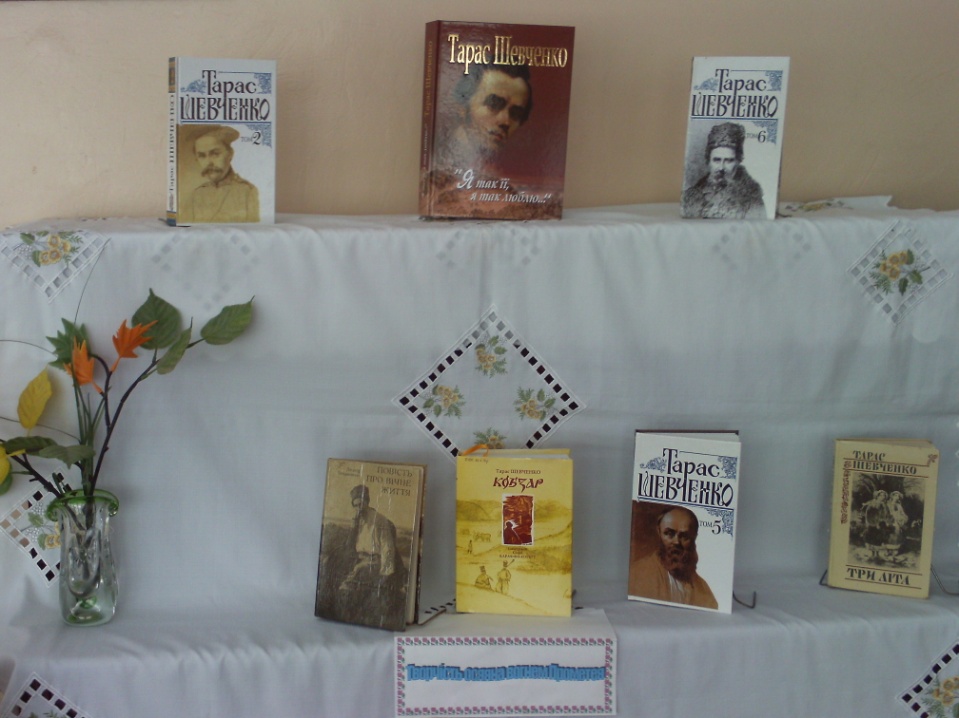 Книжково-журнальна виставка в шкільній бібліотеці, присвячена Т. Г. Шевченнку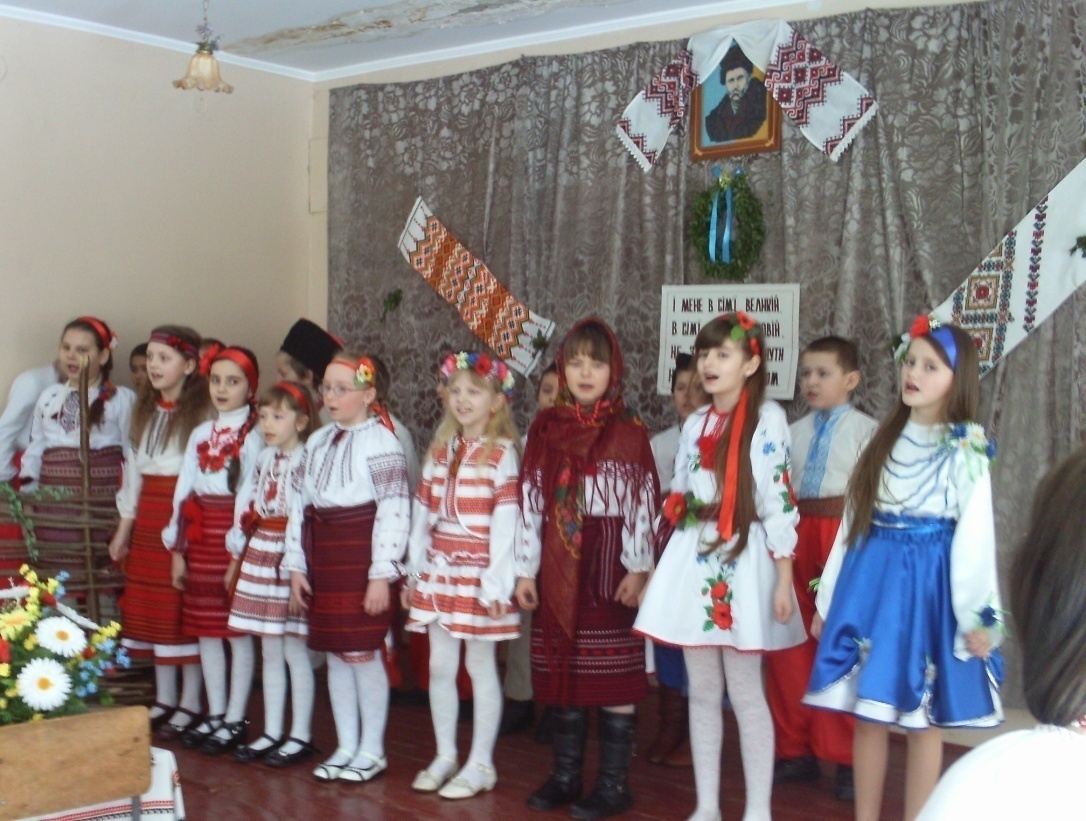 Літературно-музична композиція «Слово Кобзаря», підготована  учнями 3-Б класу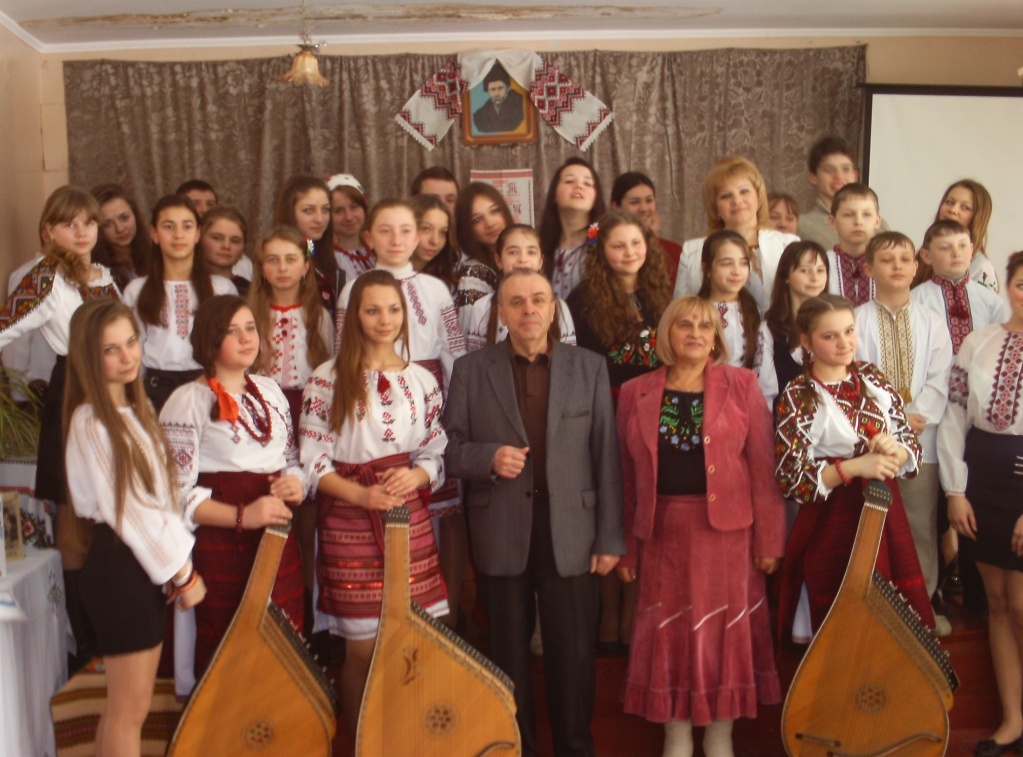 Загальношкільне свято творчості Шевченка                                                        (вчителі-словесники, учні 9-х класів)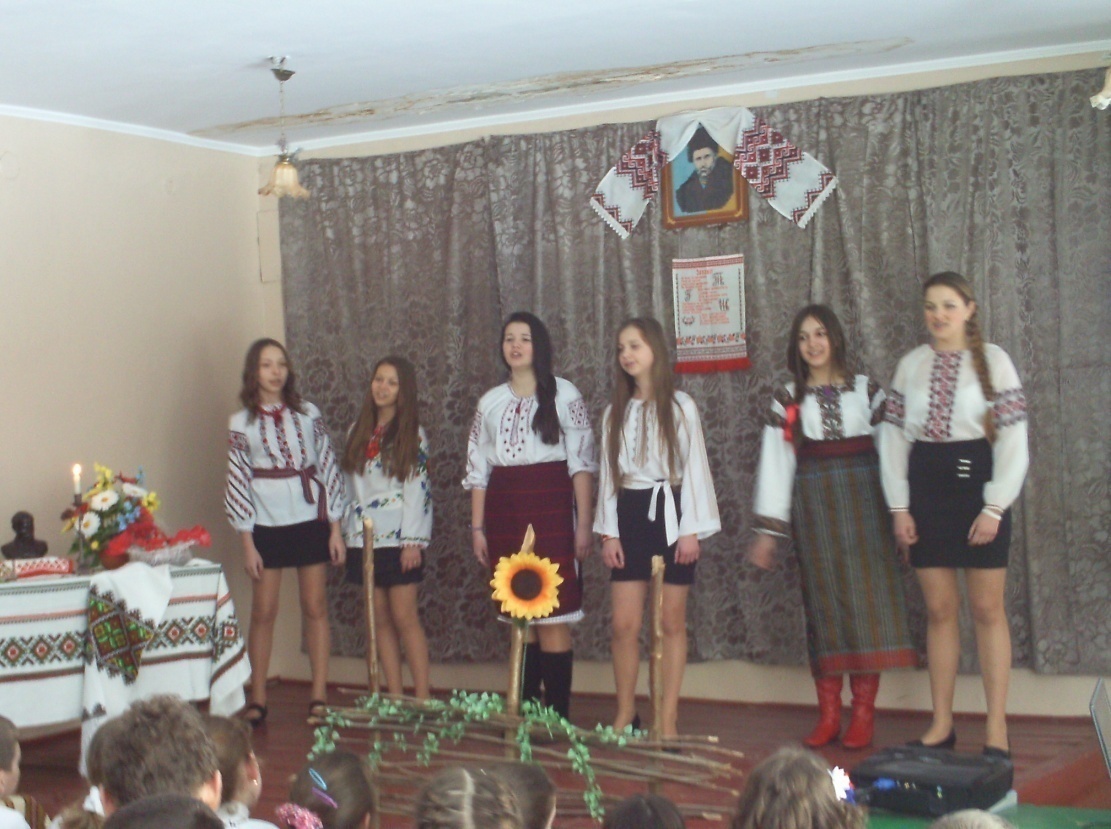 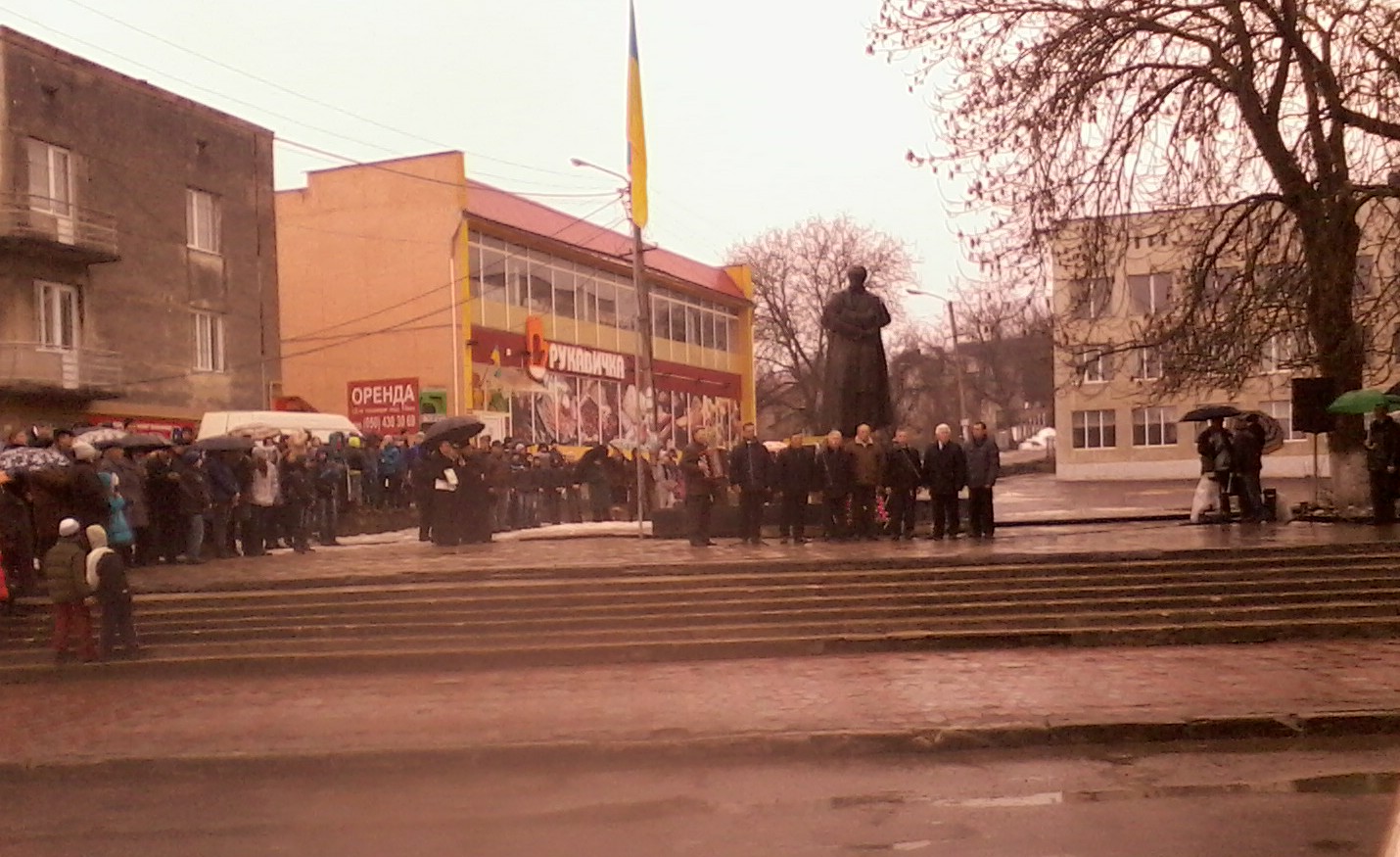 Участь учнів, учителів та дирекції школи-гімназії в районних заходах, приурочених вшануванню пам’яті  Т.Г. Шевченка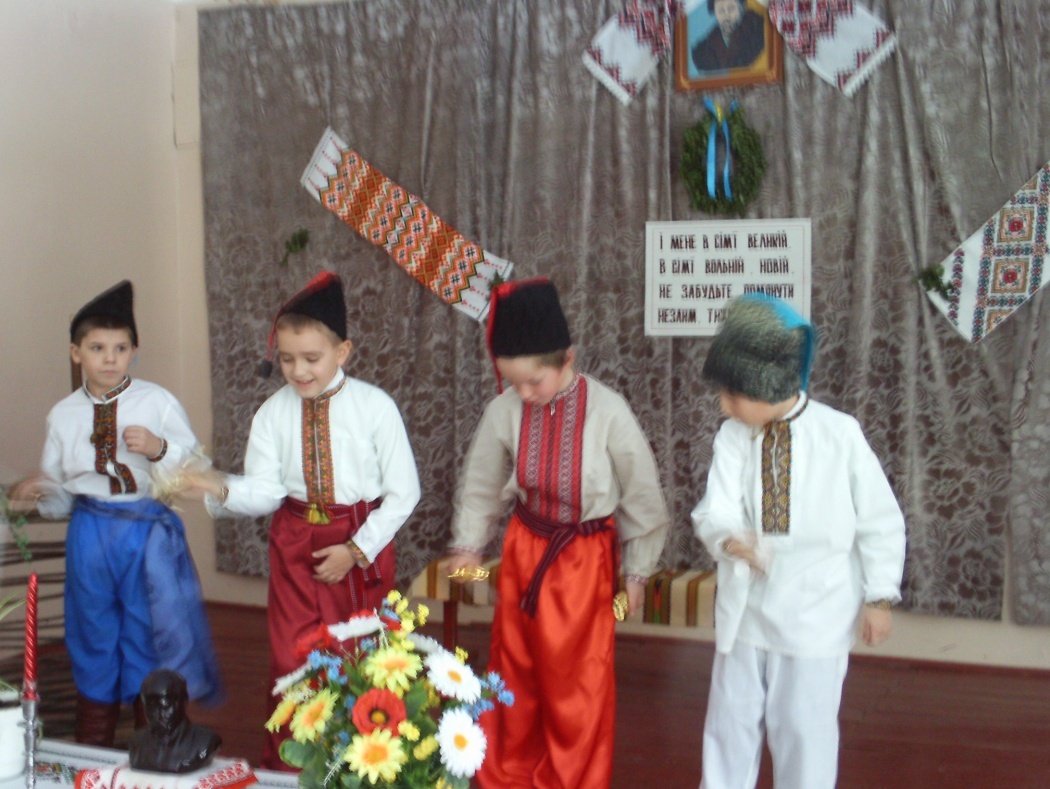 